В рамках реализации муниципальной программы формирование комфортной городской среды      Администрация городского округа Пелым объявляет творческий Конкурс среди жителей городского округа Пелым на разработку дизайн- проекта благоустройства общественной территории по ул.Карла Маркса напротив Газпромбанка.       Творческий Конкурс проводится в период с 17 марта 2020 года  по 17 апреля 2020 года с целью  привлечения к разработке дизайн- проекта по благоустройству общественной территории и дальнейшего обустройства данной территории.        Для участия в творческом Конкурсе принимаются письменные заявки с приложением эскизных проектов на благоустройство  общественной территории городского округа Пелым.        В состав эскизного проекта должно быть включено:- схема (эскиз) с отображением малых архитектурных форм, озеленения, покрытия, освещения.      Документы для участия в Конкурсе принимаются на электронную почту zotdel@mail.ru  или по адресу п.Пелым ул.К.Маркса, 5 кабинет № 9 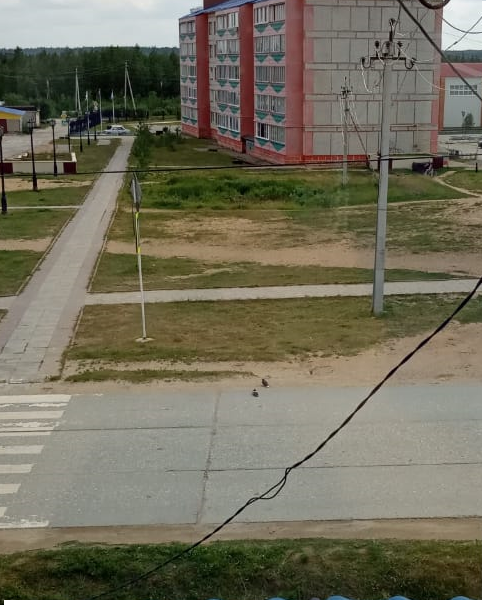 